__________________________________________________________________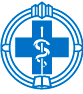 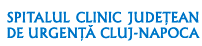 SERVICIUL R.U.N.O.                                                                                   APROBAT     MANAGER,         							             Prof. Univ. Dr. Claudia GHERMANPROCES VERBALINTERVIU PSIHOLOG PRACTICANTÎntocmit astăzi, 19.07.2022 cu ocazia centralizării rezultatelor obținute în urma susținerii interviului pentru concursul de ocupare a posturilor vacante – perioadă nedeterminată. Rezultatul interviului este:Comisia de concurs:Președinte: Director Îngrijiri, As.Med.Pr.Lic. Eva KisMembru: Psiholog Mocan Andreia StefanaMembru: Psiholog Prunar MihaelaSecretar: As. Dorina GârboanPublicat azi, 19.07.2022, ora 19:00.CODFUNCȚIEPunctaj interviuRezultate interviu27612Psiholog100Admis27625Psiholog69Admis28071Psiholog73Admis28801Psiholog62Admis